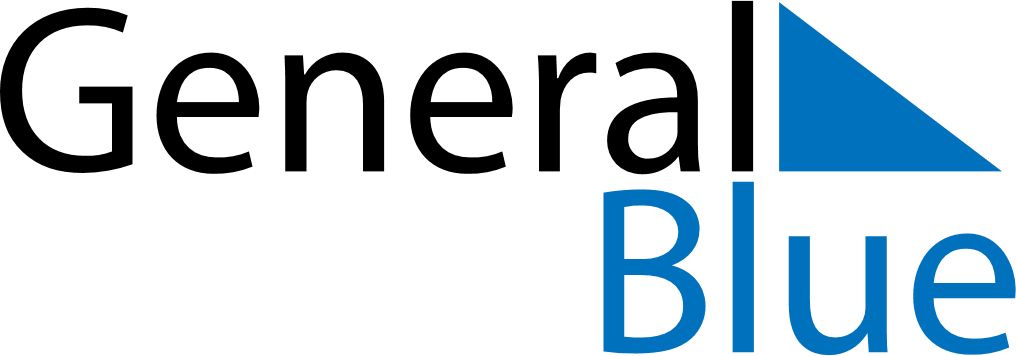 August 2024August 2024August 2024August 2024August 2024August 2024Savukoski, Lapland, FinlandSavukoski, Lapland, FinlandSavukoski, Lapland, FinlandSavukoski, Lapland, FinlandSavukoski, Lapland, FinlandSavukoski, Lapland, FinlandSunday Monday Tuesday Wednesday Thursday Friday Saturday 1 2 3 Sunrise: 3:36 AM Sunset: 10:51 PM Daylight: 19 hours and 15 minutes. Sunrise: 3:40 AM Sunset: 10:46 PM Daylight: 19 hours and 6 minutes. Sunrise: 3:45 AM Sunset: 10:42 PM Daylight: 18 hours and 57 minutes. 4 5 6 7 8 9 10 Sunrise: 3:49 AM Sunset: 10:37 PM Daylight: 18 hours and 48 minutes. Sunrise: 3:53 AM Sunset: 10:33 PM Daylight: 18 hours and 39 minutes. Sunrise: 3:58 AM Sunset: 10:28 PM Daylight: 18 hours and 30 minutes. Sunrise: 4:02 AM Sunset: 10:23 PM Daylight: 18 hours and 21 minutes. Sunrise: 4:06 AM Sunset: 10:19 PM Daylight: 18 hours and 13 minutes. Sunrise: 4:10 AM Sunset: 10:15 PM Daylight: 18 hours and 4 minutes. Sunrise: 4:14 AM Sunset: 10:10 PM Daylight: 17 hours and 55 minutes. 11 12 13 14 15 16 17 Sunrise: 4:18 AM Sunset: 10:06 PM Daylight: 17 hours and 47 minutes. Sunrise: 4:22 AM Sunset: 10:01 PM Daylight: 17 hours and 38 minutes. Sunrise: 4:26 AM Sunset: 9:57 PM Daylight: 17 hours and 30 minutes. Sunrise: 4:30 AM Sunset: 9:53 PM Daylight: 17 hours and 22 minutes. Sunrise: 4:34 AM Sunset: 9:48 PM Daylight: 17 hours and 14 minutes. Sunrise: 4:38 AM Sunset: 9:44 PM Daylight: 17 hours and 5 minutes. Sunrise: 4:42 AM Sunset: 9:40 PM Daylight: 16 hours and 57 minutes. 18 19 20 21 22 23 24 Sunrise: 4:46 AM Sunset: 9:35 PM Daylight: 16 hours and 49 minutes. Sunrise: 4:50 AM Sunset: 9:31 PM Daylight: 16 hours and 41 minutes. Sunrise: 4:54 AM Sunset: 9:27 PM Daylight: 16 hours and 33 minutes. Sunrise: 4:57 AM Sunset: 9:23 PM Daylight: 16 hours and 25 minutes. Sunrise: 5:01 AM Sunset: 9:18 PM Daylight: 16 hours and 17 minutes. Sunrise: 5:05 AM Sunset: 9:14 PM Daylight: 16 hours and 9 minutes. Sunrise: 5:08 AM Sunset: 9:10 PM Daylight: 16 hours and 1 minute. 25 26 27 28 29 30 31 Sunrise: 5:12 AM Sunset: 9:06 PM Daylight: 15 hours and 53 minutes. Sunrise: 5:16 AM Sunset: 9:02 PM Daylight: 15 hours and 45 minutes. Sunrise: 5:19 AM Sunset: 8:57 PM Daylight: 15 hours and 38 minutes. Sunrise: 5:23 AM Sunset: 8:53 PM Daylight: 15 hours and 30 minutes. Sunrise: 5:27 AM Sunset: 8:49 PM Daylight: 15 hours and 22 minutes. Sunrise: 5:30 AM Sunset: 8:45 PM Daylight: 15 hours and 14 minutes. Sunrise: 5:34 AM Sunset: 8:41 PM Daylight: 15 hours and 6 minutes. 